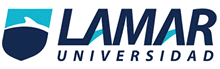 Norma Gloria Macías Álvarez28 de enero de 2017.Daniel rojas.Química.Materia orgánica e inorgánica.Bibliografía APA.Rubinstein SL.. (24 de septiembre 2004). materia organia. 28 de enero 2017, de EcuRed Sitio web: https://pitbox.wordpress.com/.../materia-organica-y-materia-inorganicaAngulo Marcial N. . (24 de septiembre 2004). Materia inorgánica. 28 de enero 2017, de EcuRed Sitio web: https://pitbox.wordpress.com/.../materia-organica-y-materia-inorganicaMATERIA ORGANICAMATERIA INORGANICA.Está formada por moléculas fabricadas por los seres vivos. Son moléculas hechas a base de carbono, suelen ser moléculas grandes, complejas y muy diversas, como las proteínas, hidratos de carbono o glúcidos, grasas o ácidos nucleicos.Podemos encontrarla en raíces, animales, organismos muertos, restos de alimentos, etc.Es el producto de la descomposición química de las excreciones de animales y microorganismos, de residuos de plantas o de la degradación de cualquiera de ellos tras su muerte.Los organismos del suelo descomponen este tipo de sustancias orgánicas dejando solamente residuos difícilmente atacables, como algunos aceites, grasas, ceras y ligninas procedentes de las plantas superiores de origen.El contenido medio aproximado de materia orgánica en los suelos de labor oscila entre el 1 y el 6 %.La materia orgánica podemos encontrarla en raíces, animales, organismos muertos, restos de alimentos, etc.No está hecha de carbono y no son fabricadas por los seres vivos, sino por la naturaleza (en reacciones químicas). Son moléculas pequeñas y simples, como las sales, minerales, cloruros, etcétera.Se encuentra en los minerales tales como el agua, las sales y el dióxido de carbono.No presenta funciones fisiológicas, o sea, ni metaboliza ni se reproduce, como se manifiesta en el caso de los minerales.Los minerales son compuestos químicos complejo conformados por elementos químicos.Los animales y los hongos transformamos la materia orgánica de las plantas para producir nuestra propia materia inorgánica. No somos capaces de transformar materia orgánica a partir de materia inorgánica.La materia inorgánica se encuentra en los minerales tales como el agua, las sales y el dióxido de carbono.